TITLE (Times New Roman 20 pt, bold, uppercase, 
align center)Name Surname1 Name Surname Name Surname (Times New Roman 12 pt, align Left)INTRODUCTION (all caps – Times New Roman 11pt, bold, left, hanging 0.5cm)These are instructions for authors and this document has been prepared using the required format. The paper must be written in correct English. If the quality of the language is too poor, this can prevent your paper from being included in the Proceedings. For the good appearance of the Proceedings it is of intrinsic importance that all full texts are of the same shape. The paper is to be written in two-column format on the paper size A4 and be right and left justified, using single spacing (Times New Roman 10 pt). The width of top, and bottom margins is 25 mm, and left and right is 20 mm. The width of each column is to be 80 mm, and the gap between columns should be 10 mm (Format>Columns).main heading (all caps – TNR 11pt, bold, left, hanging 0.5cm)Leave one clear line before and after a main or secondary heading and after each paragraph.Avoid leaving a heading at the bottom of a column, with the subsequent text starting at the top of the next page/column.Secondary heading (Times New Roman 11pt, bold) – Align left, Hanging 0.63cmDo not use further subdivision, for instance 2.1.1. is not allowed.Use Word program Equations editor to type all formulas (size 10 pt). For subscripts and superscripts use letter size 8 pt. Denotation typewritten in the text should be set in italic, size 10 pt.Mathematical formulas should be centred and have to be numbered consecutively from 1 in parentheses on the far right margin of the column, as formula (1):	.	(1)Equations are separated by 6 points from the rest of the text, for example, (Format>Paragraph>Indents and Spacing>Spacing> Before 6 pt, After 6 pt).All numbers and brackets in the text and formulas are to be vertical.All variables: a, b, ... , x, y, z, should be set in italic, while the mathematical operators and functions should be vertical, as for example:	,, , , , 	(2)Indexes should be set according to the pre-given rules, i.e. if index is a number or a letter it should be set vertically. However, if index presents a symbol of a variable it should be set in italic, as for instance:	.	(3)SI units are strongly encouraged. Avoid combining different units. Units should be typewritten vertically, as for example:  or  .Restrict figures to single-column width unless this would make them illegible. If necessary for the purpose of clarity they can be spread over both columns. Place the figures as close as possible to where they are mentioned in the main text.Figures, numbered consecutively with captions, should be incorporated into the main body of the text (Figure 1). Figures should be centred (Format Object + Layout + In line with text) and separated from the main text by enter. Captions should appear below graphical objects and separated from the main text by enter and separated from the Figures by 4 pt (Format> Paragraph >Indents and Spacing>Spacing>Before 4 pt).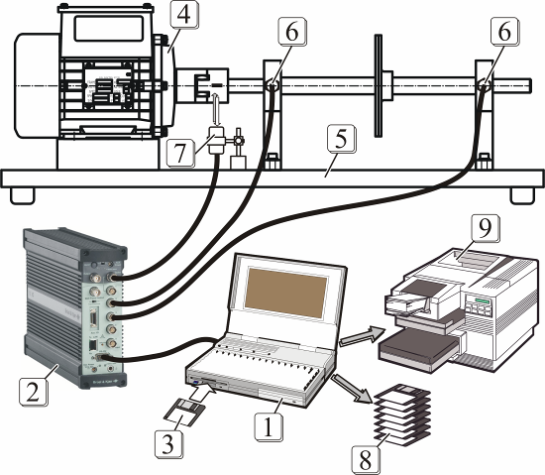 Figure 1. Title (Times New Roman 10 pt, 
align center)Please use only drawings and photographs of excellent quality. It is especially important that all numbers and characters appearing in your figures are of good quality and well-readable size (≈ 8–10 pt), i.e. approximately of the same size as your text. Figure axis labels are often a source of confusion. Axes labels must be clearly denoted.All tables should be incorporated into the main body of the text and must be centred in the column and numbered consecutively (Table 1).Table 1. Heading (Times New Roman 10 pt) – align left.Place tables as close as possible to where they are mentioned in the main text. Large tables may span both columns (Table 2). Table 2. Title (Times New Roman, 10pt, align Left, single spacing) (Kusi-Sarpong et al., 2018)Table headings should be placed above the table, as shown in this template. The width of all lines in tables including all borders should be 1/2 pt. Text and numbers in tables should be typewritten in Times New Roman, 9pt.It is recommended that footnotes be avoided. Instead, try to integrate the footnote information into the text.BODY OF THE PAPERClearly explain conceptual and theoretical framework, innovation description and results: An Experimental section, which should provide details of the experimental set-up and the methods used for obtaining the results.A Results section, which should clearly and concisely present data using figures and tables where appropriate.A Discussion section, which should describe the relationships and generalizations shown by the results and discuss the significance of the results making comparisons with previously published work. Because of the nature of some studies, it may be appropriate to combine the Results and Discussion sections into a single section to improve clarity and make it easier for the reader.Bullets and Numberings should be Justified with Left Indentation of 0.63cm, and Special Hanging of 0.63cm. Spacing after each bullet should be 0pt.CONCLUSION (all caps – TNR 11pt, bold, left, hanging 0.5cm)Although a conclusion may review the main points of the paper, do not replicate the abstract as the conclusion. A conclusion might elaborate on the importance of the work or suggest applications and extensions.Acknowledgement: Acknowledgments of people, grants, funds, etc. should be placed in a separate section before the reference list. The names of funding organizations should be written in full (optional). Do not include author biographies.References:Kusi-Sarpong, S., Varela, M. L., Putnik, G., Avila, P., & Agyemang, J. (2018). Supplier evaluation and selection: a fuzzy novel multi-criteria group decision-making approach. International Journal for Quality Research, 12(2), 459-486. doi: 10.18421/IJQR12.02-10Please ensure that every reference cited in the text is also present in the reference list and vice versa.References should appear in your reference section in alphabetical order (not numbered). The number of sources referred to in the manuscript should be between 20 and 30. They should be written in Times New Roman 10pt, Single Column, Justified, with Special Hanging of 0.33cm, and spacing after each paragraph 3pt.The required format for references is APA 6 style. Please check https://guides.library.uq.edu.au/referencing/apa6/.Where possible, author/s name/s, journal title/book title, chapter title/article title, year of publication, volume number/book chapter and the full pagination must be stated. The use of DOI is recommended at the end of each reference.Journal titles should not be abbreviated.References written in non-English languages should have format which is explained at https://guides.library.uq.edu.au/referencing/apa6/works-in-non-English-languages.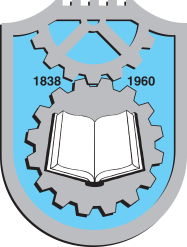 Vol. xx, No. x (202x) x-x, doi:Proceedings on Engineering 
Scienceswww.pesjournal.net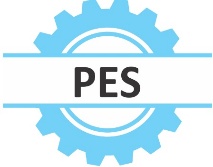 Keywords:5-8 keywords left justified (Times New Roman 10pt, Italic), separated by semicolons.A B S T R A C TKeywords:5-8 keywords left justified (Times New Roman 10pt, Italic), separated by semicolons.Type the abstract of not more than 200 words outlining description of the problem, method used and conclusions. Abstract should be viewed as a mini version of the paper, state the objectives and the scope of the investigation, the methodology employed, and summarize the results and conclusions. Use short, direct, and complete sentences. It should be as brief as possible and concise. The abstract should be informative, giving the scope and emphasizing the main conclusions, results, or significance of the work described. Do not use first person; do not include mathematical expressions; do not refer to the reference, and try to avoid acronyms. Use this document as a template for MS Word, version 2007 or later (.docx). Otherwise, use this document as an instruction set (Times New Roman 10pt, Italic, align Justify).© 202x Published by Faculty of Engineeringg 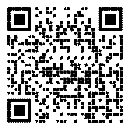 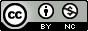 Type the abstract of not more than 200 words outlining description of the problem, method used and conclusions. Abstract should be viewed as a mini version of the paper, state the objectives and the scope of the investigation, the methodology employed, and summarize the results and conclusions. Use short, direct, and complete sentences. It should be as brief as possible and concise. The abstract should be informative, giving the scope and emphasizing the main conclusions, results, or significance of the work described. Do not use first person; do not include mathematical expressions; do not refer to the reference, and try to avoid acronyms. Use this document as a template for MS Word, version 2007 or later (.docx). Otherwise, use this document as an instruction set (Times New Roman 10pt, Italic, align Justify).© 202x Published by Faculty of Engineeringg ElementChemical composition [%]Chemical composition [%]Chemical composition [%]Chemical composition [%]ElementSiO2Al2O3Fe2O3CaOCordierite (C)45.5228.101.233.70Talc (T)62.203.111.251.07QuantitativeQuantitativeQuantitativeQualitativeQualitativeQualitativeC1C2C3C4C5C6Supplier166.36760.808VHVHHSupplier261.99350.405VHVHHSupplier3110.65780.264HMMSupplier474.61570.756MMMName Surname (Times New Roman, 10pt, Bold, Left)Full name of the Institution,City, Country (Times New Roman, 9pt)active email addressName SurnameFull name of the Institution,City, Countryactive email addressName SurnameFull name of the Institution,City, Countryactive email addressName SurnameFull name of the Institution,City, Countryactive email address